Publicado en España el 30/07/2018 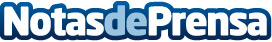 Vuelta al cole bajo control con esta lista para padres que propone tiendas.comLos padres previsores ya han hecho la lista para que la vuelta al colegio no trastoque, mucho, la economía familiar. E incluso muchos ya lo tienen todo preparado para el curso escolar 2018-2019. Pero la gran mayoría esperan hasta la vuelta de vacaciones para comprar el material escolar y la ropa del colegio, especialmente porque los niños suelen pegar el estirón durante las vacacionesDatos de contacto:María José Capdepón Valcarce600005872Nota de prensa publicada en: https://www.notasdeprensa.es/vuelta-al-cole-bajo-control-con-esta-lista Categorias: Nacional Sociedad E-Commerce Consumo Ocio para niños Cursos http://www.notasdeprensa.es